О передаче прав по размещению на официальном сайте информации о государственных и муниципальных учреждениях в информационно-телекоммуникационной сети Интернет документов о муниципальных учреждениях, функции и полномочия учредителя которых осуществляет администрация г. Канска 	В соответствии с абзацем вторым пункта 3.5 статьи 32 Федерального закона от 12.01.1996 № 7-ФЗ «О некоммерческих организациях», руководствуясь статьями 30, 35 Устава города Канска, ПОСТАНОВЛЯЮ:Передать права по размещению на официальном сайте информации о государственных и муниципальных учреждениях в информационно-телекоммуникационной сети Интернет (далее - официальный сайт) документов, предусмотренных пунктом 3.3 статьи 32 Федерального закона от 12.01.1996 № 7-ФЗ «О некоммерческих организациях», муниципальным учреждениям, функции и полномочия учредителя которых осуществляет администрация г. Канска (далее – учреждения).Документы, указанные в пункте 1 настоящего постановления, не размещаются учреждениями на официальном сайте в случае, если такие документы содержат сведения, составляющие государственную тайну.Ведущему специалисту отдела культуры администрации г. Канска Велищенко Н.В. опубликовать настоящее постановление в официальном печатном издании «Канский вестник» и разместить на официальном сайте муниципального образования город Канск в сети Интернет.Контроль за исполнением настоящего постановления возложить на первого заместителя главы города по вопросам жизнеобеспечения П.Н. Иванца, заместителя главы города по экономике и финансам Кадач Н.В. и заместителя главы города по социальной политике Н.И. Князеву в пределах компетенции.Постановление вступает в силу со дня официального опубликования.Глава города Канска                                                                                Н.Н. Качан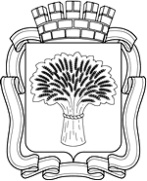 Российская ФедерацияАдминистрация города Канска
Красноярского краяПОСТАНОВЛЕНИЕРоссийская ФедерацияАдминистрация города Канска
Красноярского краяПОСТАНОВЛЕНИЕРоссийская ФедерацияАдминистрация города Канска
Красноярского краяПОСТАНОВЛЕНИЕРоссийская ФедерацияАдминистрация города Канска
Красноярского краяПОСТАНОВЛЕНИЕ11.04.2018 г.№327